УВЕДОМЛЕНИЕоб изменении способа формирования фонда капитального ремонтаТоварищество собственников жилья ЖК «Фрегат» (ОГРН 1085010001768),руководствуясь ч. 1 ст. 172 Жилищного кодекса Российской Федерации, уведомляет о том, что общим собранием собственников помещений в многоквартирном доме по адресу: Московская область, г. Дубна ул. Понтекорво, д. № 6, был изменен способ формирования фонда капитального ремонта с «на счете регионального оператора» на способ формирования фонда капитального ремонта многоквартирного дома на  «на специальном счете».Размер ежемесячного взноса на капитальный ремонт определен в размере минимального размера взноса на капитальный ремонт, установленный Правительством Московской области.Приложения:1. Копия протокола общего собрания собственников помещений по многоквартирному дому от «14» декабря 2015 г. (многоквартирный дом № 6) с решениями об изменении способа формирования фонда капитального ремонта, об определении размера ежемесячного взноса на капитальный ремонт, владельца специального счета и кредитной организации, в которой будет открыт специальный счет.2. Справка банка об открытии специального счета от 21.12.2015г., №4210-5854/375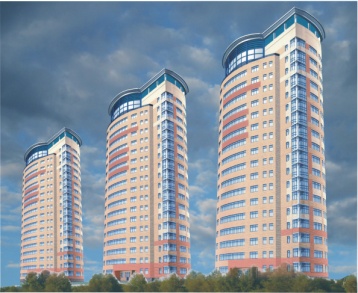 Товарищество собственников жильяЖК «ФРЕГАТ »141986, Московская область, г. Дубна, ул. Понтекорво, 8ОГРН 1085010001768 Тел/факс: +7-496-219-03-30   tsz.fregat@gmail.comИсх. №20 от 22.12.2015Главное управление Московской области «Государственная жилищная инспекция Московской области»адрес: 123592, г. Москва, ул. Кулакова, д. 20, Технопарк «Орбита-2», 7 этаж.Главное управление Московской области «Государственная жилищная инспекция Московской области»адрес: 123592, г. Москва, ул. Кулакова, д. 20, Технопарк «Орбита-2», 7 этаж.Владельцем специального счета выбраноТоварищество собственников жилья ЖК «Фрегат» (ОГРН 1085010001768).Кредитной организацией выбранАКБ «Банк Москвы».Специальный счет для формирования фонда капитального ремонта в рублях РФ№ 40705810501460000003Председатель Правления ТСЖ ЖК «Фрегат»/Викулин М. А./Дубна 22 декабря 2015 года.